1 (non maîtrisé)   2 (insuffisamment maîtrisé)    3 (assez bien maîtrisé)    4 (maîtrisé) Nom du candidatNom du candidatNom du candidatNom du candidatNom du candidatNom du candidatNom du candidatCAP PSRCAP PSRSessionSessionNom du milieu professionnel Nom du milieu professionnel Nom du milieu professionnel Nom du milieu professionnel Nom du milieu professionnel Nom du milieu professionnel Nom du milieu professionnel POLE 2 – EP2 – ServicesSituation d’évaluation S2 en milieu professionnelContrôle en cours de formationPOLE 2 – EP2 – ServicesSituation d’évaluation S2 en milieu professionnelContrôle en cours de formationDateDateEtablissement de formationEtablissement de formationEtablissement de formationEtablissement de formationEtablissement de formationEtablissement de formationEtablissement de formationPOLE 2 – EP2 – ServicesSituation d’évaluation S2 en milieu professionnelContrôle en cours de formationPOLE 2 – EP2 – ServicesSituation d’évaluation S2 en milieu professionnelContrôle en cours de formation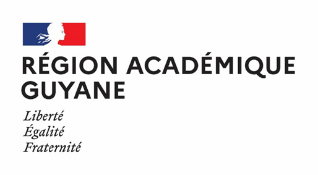 Compétences évaluéesPt1224Indicateurs de performance communs et spécifiquesIndicateurs de performance communs et spécifiquesIndicateurs de performance communs et spécifiquesIndicateurs de performance communs et spécifiquesIndicateurs de performance communs et spécifiquesC7 - Accueillir, informer, conseiller les clients ou les convives et contribuer à la vente additionnelleC7 - Accueillir, informer, conseiller les clients ou les convives et contribuer à la vente additionnelleC7 - Accueillir, informer, conseiller les clients ou les convives et contribuer à la vente additionnelleC7 - Accueillir, informer, conseiller les clients ou les convives et contribuer à la vente additionnelleC7 - Accueillir, informer, conseiller les clients ou les convives et contribuer à la vente additionnelleC7 - Accueillir, informer, conseiller les clients ou les convives et contribuer à la vente additionnelleC7 - Accueillir, informer, conseiller les clients ou les convives et contribuer à la vente additionnelleC7 - Accueillir, informer, conseiller les clients ou les convives et contribuer à la vente additionnelleC7 - Accueillir, informer, conseiller les clients ou les convives et contribuer à la vente additionnelleC7 - Accueillir, informer, conseiller les clients ou les convives et contribuer à la vente additionnelleNote          /20C7 - Accueillir, informer, conseiller les clients ou les convives et contribuer à la vente additionnelleC7 - Accueillir, informer, conseiller les clients ou les convives et contribuer à la vente additionnelleC7 - Accueillir, informer, conseiller les clients ou les convives et contribuer à la vente additionnelleC7 - Accueillir, informer, conseiller les clients ou les convives et contribuer à la vente additionnelleC7 - Accueillir, informer, conseiller les clients ou les convives et contribuer à la vente additionnelleC7 - Accueillir, informer, conseiller les clients ou les convives et contribuer à la vente additionnelleC7 - Accueillir, informer, conseiller les clients ou les convives et contribuer à la vente additionnelleC7 - Accueillir, informer, conseiller les clients ou les convives et contribuer à la vente additionnelleC7 - Accueillir, informer, conseiller les clients ou les convives et contribuer à la vente additionnelleC7 - Accueillir, informer, conseiller les clients ou les convives et contribuer à la vente additionnelleC 7.1 Accueillir, accompagner le client ou le convive jusqu’à la prise de congé6Port de la tenue professionnelle adaptéeAttitude professionnelle adaptée à la situationCommunication orale avec le client ou le convive adaptée à la situationPrise en compte des caractéristiques du client ou du conviveRespect des procédures, des protocoles de l’entreprise ou de l’établissementPort de la tenue professionnelle adaptéeAttitude professionnelle adaptée à la situationCommunication orale avec le client ou le convive adaptée à la situationPrise en compte des caractéristiques du client ou du conviveRespect des procédures, des protocoles de l’entreprise ou de l’établissementRespect des protocoles d’accueil et de prise de congé de l’entreprise ou de l’établissementAccompagnement adapté du client ou du convive tout au long de la prestationRespect des protocoles d’accueil et de prise de congé de l’entreprise ou de l’établissementAccompagnement adapté du client ou du convive tout au long de la prestationRespect des protocoles d’accueil et de prise de congé de l’entreprise ou de l’établissementAccompagnement adapté du client ou du convive tout au long de la prestationC 7.2 Identifier les besoins et les attentes du client ou du convive, proposer l’offre, la vente additionnelle14Port de la tenue professionnelle adaptéeAttitude professionnelle adaptée à la situationCommunication orale avec le client ou le convive adaptée à la situationPrise en compte des caractéristiques du client ou du conviveRespect des procédures, des protocoles de l’entreprise ou de l’établissementPort de la tenue professionnelle adaptéeAttitude professionnelle adaptée à la situationCommunication orale avec le client ou le convive adaptée à la situationPrise en compte des caractéristiques du client ou du conviveRespect des procédures, des protocoles de l’entreprise ou de l’établissementQuestionnement pertinent pour identifier les besoins du client ou convivePropositions adaptées aux besoins et aux attentes du client ou du convive Utilisation appropriée des supports de vente Exactitude des informations transmises au client ou conviveSuggestion de produits en vente additionnelleQuestionnement pertinent pour identifier les besoins du client ou convivePropositions adaptées aux besoins et aux attentes du client ou du convive Utilisation appropriée des supports de vente Exactitude des informations transmises au client ou conviveSuggestion de produits en vente additionnelleQuestionnement pertinent pour identifier les besoins du client ou convivePropositions adaptées aux besoins et aux attentes du client ou du convive Utilisation appropriée des supports de vente Exactitude des informations transmises au client ou conviveSuggestion de produits en vente additionnelleC 7.3 Prendre la commande14Port de la tenue professionnelle adaptéeAttitude professionnelle adaptée à la situationCommunication orale avec le client ou le convive adaptée à la situationPrise en compte des caractéristiques du client ou du conviveRespect des procédures, des protocoles de l’entreprise ou de l’établissementPort de la tenue professionnelle adaptéeAttitude professionnelle adaptée à la situationCommunication orale avec le client ou le convive adaptée à la situationPrise en compte des caractéristiques du client ou du conviveRespect des procédures, des protocoles de l’entreprise ou de l’établissementPrise de commande conforme à la demande du client ou du conviveCommunication réactive et précise des informations à l’équipe de travail Prise de commande conforme à la demande du client ou du conviveCommunication réactive et précise des informations à l’équipe de travail Prise de commande conforme à la demande du client ou du conviveCommunication réactive et précise des informations à l’équipe de travail C 7.4 Gérer les objections, les réclamations14Port de la tenue professionnelle adaptéeAttitude professionnelle adaptée à la situationCommunication orale avec le client ou le convive adaptée à la situationPrise en compte des caractéristiques du client ou du conviveRespect des procédures, des protocoles de l’entreprise ou de l’établissementPort de la tenue professionnelle adaptéeAttitude professionnelle adaptée à la situationCommunication orale avec le client ou le convive adaptée à la situationPrise en compte des caractéristiques du client ou du conviveRespect des procédures, des protocoles de l’entreprise ou de l’établissementTraitement adapté des objections, des réclamations du client ou du conviveCommunication réactive et pertinente des informations à la hiérarchieTraitement adapté des objections, des réclamations du client ou du conviveCommunication réactive et pertinente des informations à la hiérarchieTraitement adapté des objections, des réclamations du client ou du conviveCommunication réactive et pertinente des informations à la hiérarchieC8 – Assurer le service des clients ou convivesC8 – Assurer le service des clients ou convivesC8 – Assurer le service des clients ou convivesC8 – Assurer le service des clients ou convivesC8 – Assurer le service des clients ou convivesC8 – Assurer le service des clients ou convivesC8 – Assurer le service des clients ou convivesC8 – Assurer le service des clients ou convivesC8 – Assurer le service des clients ou convivesC8 – Assurer le service des clients ou convivesNote           /20C8 – Assurer le service des clients ou convivesC8 – Assurer le service des clients ou convivesC8 – Assurer le service des clients ou convivesC8 – Assurer le service des clients ou convivesC8 – Assurer le service des clients ou convivesC8 – Assurer le service des clients ou convivesC8 – Assurer le service des clients ou convivesC8 – Assurer le service des clients ou convivesC8 – Assurer le service des clients ou convivesC8 – Assurer le service des clients ou convivesC 8.1 Préparer les éléments de la commande6Port de la tenue professionnelle adaptéeRespect des règles d’hygièneRespect des règles de sécuritéMise en œuvre adaptée des moyens de prévention liés à l’activité physiqueAttitude professionnelle adaptée à la situationCommunication orale adaptée à la situationPrise en compte des caractéristiques du client ou du conviveRespect des procédures, des protocoles de l’entreprise ou de l’établissement Respect du temps allouéPort de la tenue professionnelle adaptéeRespect des règles d’hygièneRespect des règles de sécuritéMise en œuvre adaptée des moyens de prévention liés à l’activité physiqueAttitude professionnelle adaptée à la situationCommunication orale adaptée à la situationPrise en compte des caractéristiques du client ou du conviveRespect des procédures, des protocoles de l’entreprise ou de l’établissement Respect du temps allouéPréparation conforme à la commande du client ou du conviveCommunication réactive des informations à l’équipe de travailPréparation conforme à la commande du client ou du conviveCommunication réactive des informations à l’équipe de travailPréparation conforme à la commande du client ou du conviveCommunication réactive des informations à l’équipe de travailC 8.2 Conditionner les éléments pour la vente à emporter : mise en sachet, en carton, en barquette10Port de la tenue professionnelle adaptéeRespect des règles d’hygièneRespect des règles de sécuritéMise en œuvre adaptée des moyens de prévention liés à l’activité physiqueAttitude professionnelle adaptée à la situationCommunication orale adaptée à la situationPrise en compte des caractéristiques du client ou du conviveRespect des procédures, des protocoles de l’entreprise ou de l’établissement Respect du temps allouéPort de la tenue professionnelle adaptéeRespect des règles d’hygièneRespect des règles de sécuritéMise en œuvre adaptée des moyens de prévention liés à l’activité physiqueAttitude professionnelle adaptée à la situationCommunication orale adaptée à la situationPrise en compte des caractéristiques du client ou du conviveRespect des procédures, des protocoles de l’entreprise ou de l’établissement Respect du temps allouéConditionnements conformes et adaptés Distribution raisonnée des produits alimentaires, des consommables pour la vente à emporterConditionnements conformes et adaptés Distribution raisonnée des produits alimentaires, des consommables pour la vente à emporterConditionnements conformes et adaptés Distribution raisonnée des produits alimentaires, des consommables pour la vente à emporterC 8.3 Servir les repas10Port de la tenue professionnelle adaptéeRespect des règles d’hygièneRespect des règles de sécuritéMise en œuvre adaptée des moyens de prévention liés à l’activité physiqueAttitude professionnelle adaptée à la situationCommunication orale adaptée à la situationPrise en compte des caractéristiques du client ou du conviveRespect des procédures, des protocoles de l’entreprise ou de l’établissement Respect du temps allouéPort de la tenue professionnelle adaptéeRespect des règles d’hygièneRespect des règles de sécuritéMise en œuvre adaptée des moyens de prévention liés à l’activité physiqueAttitude professionnelle adaptée à la situationCommunication orale adaptée à la situationPrise en compte des caractéristiques du client ou du conviveRespect des procédures, des protocoles de l’entreprise ou de l’établissement Respect du temps allouéPrésentation propre et conforme aux consignesUtilisation rationnelle du matériel, des ustensiles de serviceRespect du confort du client ou du convive pendant le servicePrésentation propre et conforme aux consignesUtilisation rationnelle du matériel, des ustensiles de serviceRespect du confort du client ou du convive pendant le servicePrésentation propre et conforme aux consignesUtilisation rationnelle du matériel, des ustensiles de serviceRespect du confort du client ou du convive pendant le serviceC 8.4 Repérer et traiter les anomalies en zone de distribution, vente et consommation4Port de la tenue professionnelle adaptéeRespect des règles d’hygièneRespect des règles de sécuritéMise en œuvre adaptée des moyens de prévention liés à l’activité physiqueAttitude professionnelle adaptée à la situationCommunication orale adaptée à la situationPrise en compte des caractéristiques du client ou du conviveRespect des procédures, des protocoles de l’entreprise ou de l’établissement Respect du temps allouéPort de la tenue professionnelle adaptéeRespect des règles d’hygièneRespect des règles de sécuritéMise en œuvre adaptée des moyens de prévention liés à l’activité physiqueAttitude professionnelle adaptée à la situationCommunication orale adaptée à la situationPrise en compte des caractéristiques du client ou du conviveRespect des procédures, des protocoles de l’entreprise ou de l’établissement Respect du temps allouéMaintien d’un environnement accueillant et fonctionnel pendant le serviceRespect de la sécurité du client ou du conviveCommunication réactive des informations à l’équipe de travail Application conforme des mesures correctivesMaintien d’un environnement accueillant et fonctionnel pendant le serviceRespect de la sécurité du client ou du conviveCommunication réactive des informations à l’équipe de travail Application conforme des mesures correctivesMaintien d’un environnement accueillant et fonctionnel pendant le serviceRespect de la sécurité du client ou du conviveCommunication réactive des informations à l’équipe de travail Application conforme des mesures correctivesCompétences évaluéesPtPt11223344Indicateurs de performance communs et spécifiquesIndicateurs de performance communs et spécifiquesIndicateurs de performance communs et spécifiquesC10- Mettre en œuvre les opérations d’entretien manuelles et mécanisées dans les espaces de distribution, vente, consommation et les locaux annexesC10- Mettre en œuvre les opérations d’entretien manuelles et mécanisées dans les espaces de distribution, vente, consommation et les locaux annexesC10- Mettre en œuvre les opérations d’entretien manuelles et mécanisées dans les espaces de distribution, vente, consommation et les locaux annexesC10- Mettre en œuvre les opérations d’entretien manuelles et mécanisées dans les espaces de distribution, vente, consommation et les locaux annexesC10- Mettre en œuvre les opérations d’entretien manuelles et mécanisées dans les espaces de distribution, vente, consommation et les locaux annexesC10- Mettre en œuvre les opérations d’entretien manuelles et mécanisées dans les espaces de distribution, vente, consommation et les locaux annexesC10- Mettre en œuvre les opérations d’entretien manuelles et mécanisées dans les espaces de distribution, vente, consommation et les locaux annexesC10- Mettre en œuvre les opérations d’entretien manuelles et mécanisées dans les espaces de distribution, vente, consommation et les locaux annexesC10- Mettre en œuvre les opérations d’entretien manuelles et mécanisées dans les espaces de distribution, vente, consommation et les locaux annexesC10- Mettre en œuvre les opérations d’entretien manuelles et mécanisées dans les espaces de distribution, vente, consommation et les locaux annexesC10- Mettre en œuvre les opérations d’entretien manuelles et mécanisées dans les espaces de distribution, vente, consommation et les locaux annexesC10- Mettre en œuvre les opérations d’entretien manuelles et mécanisées dans les espaces de distribution, vente, consommation et les locaux annexesC10- Mettre en œuvre les opérations d’entretien manuelles et mécanisées dans les espaces de distribution, vente, consommation et les locaux annexesNote              / 20C10- Mettre en œuvre les opérations d’entretien manuelles et mécanisées dans les espaces de distribution, vente, consommation et les locaux annexesC10- Mettre en œuvre les opérations d’entretien manuelles et mécanisées dans les espaces de distribution, vente, consommation et les locaux annexesC10- Mettre en œuvre les opérations d’entretien manuelles et mécanisées dans les espaces de distribution, vente, consommation et les locaux annexesC10- Mettre en œuvre les opérations d’entretien manuelles et mécanisées dans les espaces de distribution, vente, consommation et les locaux annexesC10- Mettre en œuvre les opérations d’entretien manuelles et mécanisées dans les espaces de distribution, vente, consommation et les locaux annexesC10- Mettre en œuvre les opérations d’entretien manuelles et mécanisées dans les espaces de distribution, vente, consommation et les locaux annexesC10- Mettre en œuvre les opérations d’entretien manuelles et mécanisées dans les espaces de distribution, vente, consommation et les locaux annexesC10- Mettre en œuvre les opérations d’entretien manuelles et mécanisées dans les espaces de distribution, vente, consommation et les locaux annexesC10- Mettre en œuvre les opérations d’entretien manuelles et mécanisées dans les espaces de distribution, vente, consommation et les locaux annexesC10- Mettre en œuvre les opérations d’entretien manuelles et mécanisées dans les espaces de distribution, vente, consommation et les locaux annexesC10- Mettre en œuvre les opérations d’entretien manuelles et mécanisées dans les espaces de distribution, vente, consommation et les locaux annexesC10- Mettre en œuvre les opérations d’entretien manuelles et mécanisées dans les espaces de distribution, vente, consommation et les locaux annexesC10- Mettre en œuvre les opérations d’entretien manuelles et mécanisées dans les espaces de distribution, vente, consommation et les locaux annexesC 10.1 Assurer le lavage manuel ou mécanisé de la vaisselle et des ustensiles6Tenue professionnelle adaptéePort des EPI adaptéRespect des règles d’hygièneRespect des règles de sécuritéMise en œuvre adaptée des moyens de prévention liés à l’activité physiqueRespect des procédures, des protocoles de l’entreprise ou de l’établissementPrise en compte du développement durable (écogestes…)Respect du temps allouéRésultat conforme au travail prescritAttitude d’autocontrôle permanenteRéaction efficace et adaptée dans l’application des mesures correctives Renseignement précis des documents de traçabilitéTenue professionnelle adaptéePort des EPI adaptéRespect des règles d’hygièneRespect des règles de sécuritéMise en œuvre adaptée des moyens de prévention liés à l’activité physiqueRespect des procédures, des protocoles de l’entreprise ou de l’établissementPrise en compte du développement durable (écogestes…)Respect du temps allouéRésultat conforme au travail prescritAttitude d’autocontrôle permanenteRéaction efficace et adaptée dans l’application des mesures correctives Renseignement précis des documents de traçabilitéTri conforme de la vaisselle et des ustensilesVérification de l’état et du fonctionnement du lave-vaisselleChoix du produit adaptéMaîtrise de l’utilisation du lave-vaisselleMaîtrise de la consommation d’eau et de produitTri conforme de la vaisselle et des ustensilesVérification de l’état et du fonctionnement du lave-vaisselleChoix du produit adaptéMaîtrise de l’utilisation du lave-vaisselleMaîtrise de la consommation d’eau et de produitC 10.2 Réaliser les opérations manuelles et mécanisées de nettoyage et de désinfection dans les espaces de distribution, vente, consommation et les locaux annexesdépoussiérage manuel et mécanisélavage manuel :vitrines, parois, sols, équipements, matérielslavage mécanisé des surfaces10Tenue professionnelle adaptéePort des EPI adaptéRespect des règles d’hygièneRespect des règles de sécuritéMise en œuvre adaptée des moyens de prévention liés à l’activité physiqueRespect des procédures, des protocoles de l’entreprise ou de l’établissementPrise en compte du développement durable (écogestes…)Respect du temps allouéRésultat conforme au travail prescritAttitude d’autocontrôle permanenteRéaction efficace et adaptée dans l’application des mesures correctives Renseignement précis des documents de traçabilitéTenue professionnelle adaptéePort des EPI adaptéRespect des règles d’hygièneRespect des règles de sécuritéMise en œuvre adaptée des moyens de prévention liés à l’activité physiqueRespect des procédures, des protocoles de l’entreprise ou de l’établissementPrise en compte du développement durable (écogestes…)Respect du temps allouéRésultat conforme au travail prescritAttitude d’autocontrôle permanenteRéaction efficace et adaptée dans l’application des mesures correctives Renseignement précis des documents de traçabilitéRespect du plan de nettoyage et de désinfectionMise en place des équipements de protection collectiveChoix correct du matériel et des produitsMaîtrise de la consommation d’eau, de produits, de consommablesMaîtrise des techniques de nettoyage et de désinfectionRespect de la circulation des personnesRespect de l’intégrité des matériauxEntretien et rangement des matériels de nettoyage conforme aux consignesRespect du plan de nettoyage et de désinfectionMise en place des équipements de protection collectiveChoix correct du matériel et des produitsMaîtrise de la consommation d’eau, de produits, de consommablesMaîtrise des techniques de nettoyage et de désinfectionRespect de la circulation des personnesRespect de l’intégrité des matériauxEntretien et rangement des matériels de nettoyage conforme aux consignesC10.3 Évacuer, trier et entreposer les déchets4Tenue professionnelle adaptéePort des EPI adaptéRespect des règles d’hygièneRespect des règles de sécuritéMise en œuvre adaptée des moyens de prévention liés à l’activité physiqueRespect des procédures, des protocoles de l’entreprise ou de l’établissementPrise en compte du développement durable (écogestes…)Respect du temps allouéRésultat conforme au travail prescritAttitude d’autocontrôle permanenteRéaction efficace et adaptée dans l’application des mesures correctives Renseignement précis des documents de traçabilitéTenue professionnelle adaptéePort des EPI adaptéRespect des règles d’hygièneRespect des règles de sécuritéMise en œuvre adaptée des moyens de prévention liés à l’activité physiqueRespect des procédures, des protocoles de l’entreprise ou de l’établissementPrise en compte du développement durable (écogestes…)Respect du temps allouéRésultat conforme au travail prescritAttitude d’autocontrôle permanenteRéaction efficace et adaptée dans l’application des mesures correctives Renseignement précis des documents de traçabilitéCollecte, tri et entreposage conformes aux consignes et aux procéduresCollecte, tri et entreposage conformes aux consignes et aux procéduresBilan sur la situation d’évaluation (justifier toute note inférieure à la moyenne) :Note proposée :              /60 Noms, prénoms et signatures des évaluateurs :